НОД Развитие речи «День Защитника Отечества»Предварительная работа:Рассказ о празднике «23 февраля» и его значении;Заучивание стихотворений к 23 февраля;Просмотр фотографий с изображением солдат, воинов и военной техники.Уважаемые родители, поговорите с вашим ребёнком, какой скоро наступит праздник? (День Защитника Отечества)В этот день мы будем поздравлять всех мужчин, и мальчиков.Узнайте у ребёнка кто такие защитники Родины или защитники Отечества? Защитники Отечества - это воины, которые защищают свой народ, свою Родину, Отечество от врагов. Это наша армия. У каждого народа, в каждой стране есть армия. (Демонстрация картин с воинами и солдатами, показ военной техники)Пограничники, охраняют границы нашей Родины. С воздуха нашу Родину охраняют военные лётчики. Моря и океаны бороздят военные корабли со специально обученными моряками, а на морских глубинах тихо плавают военные атомные подводные лодки, на которых служат моряки подводники. И это ещё не все рода военных войск.Узнайте у вашего ребёнка кого вы ещё будете поздравлять в этот праздник?(пап, дедушек, мальчиков)А почему?(предполагаемый ответ)Вот и мальчики скоро вырастут и пойдут служить в армию, как когда то служили их дедушки и папы, но для этого они должны стать сильными, смелыми, ловкими.Физкультминутка: «Мы солдаты»
    Мы солдаты, мы солдаты,Бодрым шагом мы идем. (дети маршируют на месте)В нашу Армию, ребята, (кисть руки приложить к виску)Просто так не попадем. (погрозить пальчиком одной руки и другой)Нужно быть умелым, (хлопки в ладоши)Сильным, ловким, смелым. (бег на месте)Спросите у вашего ребёнка, какую страну защищают наши солдаты, как она называется? (Ответы)Правильно, наша страна называется Россия. Россия - страна, где мы с вами родились и живём. А наши военные ее защищают.Расскажите своему ребёнку, что сейчас нет войны, тогда зачем же нужная армия в мирное время?Армия всегда должна быть готова к тому, чтобы отразить нападение врагов.- узнайте, а что же делают солдаты в армии в мирное время?В мирное время солдаты тренируются, чтобы быть подготовленными,сильными, смелыми, крепкими, здоровыми, мужественными.В Российской армии служат солдаты, офицеры, матросы, адмиралы. Все профессии военных почётны и важны. Труд военного – это постоянный риск. Наша страна гордиться своей армией, её отважными воинами. Все военные готовы в любой момент защищать нас с вами. Военный - профессия героическая, уважаемая и очень нужная!После беседы прочитайте ребёнку стихотворение и постарайтесь с ним выучить его.Каждый мальчик может стать солдатом,По небу летать, по морю плыть,Охранять границу с автоматом,Чтоб свою отчизну защитить.Но сначала на футбольном полеЗащитит ворота он собой.И за друга во дворе и в школеПримет он неравный, трудный бой.Не пустить чужих собак к котенку-Потруднее, чем играть в войну…Если ты не защитил сестренку,Как ты защитишь свою страну?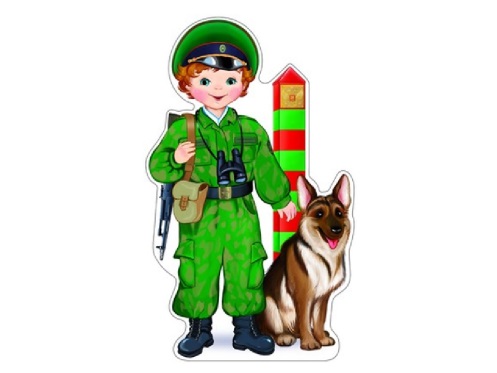 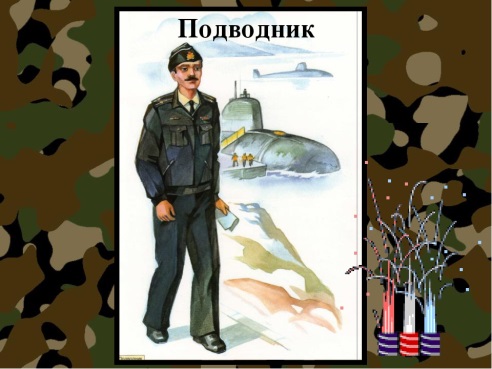 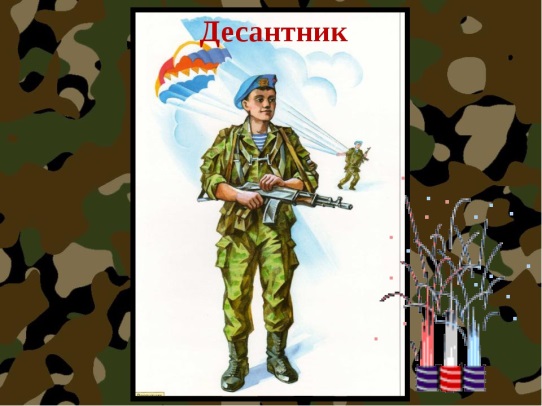 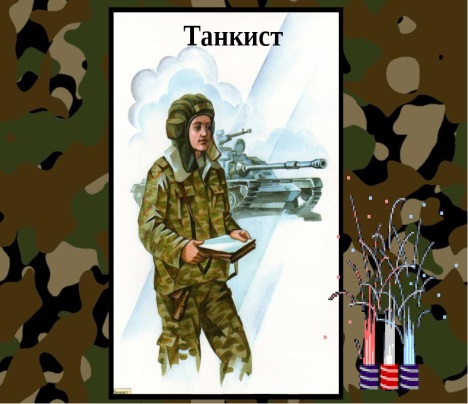 